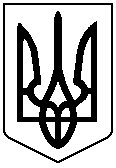                                    проектУ К Р А Ї Н А    СТОРОЖИНЕЦЬКА  МІСЬКА  РАДА	СТОРОЖИНЕЦЬКОГО РАЙОНУЧЕРНІВЕЦЬКОЇ  ОБЛАСТІ	ХL сесія VІI скликання
Р І Ш Е Н Н Я  №      - 40/2020Про розгляд клопотання громадських організацій ГО «Надія Сторожинеччини» таГО «Батьків дітей з інвалідністю «Богдан»Розглянувши клопотання ГО «Батьків дітей з інвалідністю «Богдан» від 02.01.2020 року, ГО «Надія Сторожинеччини» від 15.01.2020 року,  враховуючи рекомедації постійної комісії з питань фінансів, соціально-економічного розвитку, планування, бюджету міської ради від 22.01.2020 року та керуючись Законом України «Про місцеве самоврядування»,міська рада вирішила: 	1. Відмовити/задовільнити у клопотанні щодо виділення фінансової підтримки на проведення заходів ГО «Надія Сторожинеччини» та ГО «Батьків дітей з інвалідністю «Богдан».2. Контроль за виконанням рішення покласти на першого заступника голови Сторожинецької міської ради Брижака П.М. та постійну комісію з питань освіти, фізичного виховання та культури, охорони здоровя, соціального захисту населення, молодіжної політики (Т.Чернявська).Секретар міської ради                                                              Ігор МАТЕЙЧУК31 грудня 2020 року   м. Сторожинець